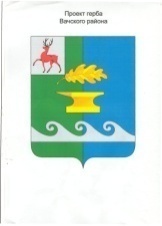 Администрация Чулковского сельсоветаВачского муниципального района Нижегородской областиПОСТАНОВЛЕНИЕот 10.03.2022                                                                                                     № 9О внесении изменений в Кодекс служебной этики муниципальных служащих Чулковской сельской администрации Вачского района, утвержденный постановлением Чулковской сельской администрации Вачского района Нижегородской области от 28.12.2010 г. № 43        В соответствии с Федеральным законом от 02.03.2007 № 25-ФЗ «О муниципальной службе в Российской Федерации», Федеральным Законом от 25.12.2008 № 273-ФЗ «О противодействии коррупции», Указом Президента Российской Федерации от 12.08.2002 № 885 «Об утверждении общих принципов служебного поведения государственных служащих», Законом Нижегородской области от 03.08.2007 № 99-З «О муниципальной службе в Нижегородской области», Законом Нижегородской области от 07.03.2008г. № 20-З «О противодействии коррупции в Нижегородской области», на основании протеста прокуратуры Вачского района от 15.02.2022 года №5-1-2022, администрация Чулковского сельсовета постановляет:        1. Внести в Кодекс служебной этики муниципальных служащих Чулковской сельской администрации Вачского района, утвержденный постановлением Чулковской сельской администрации Вачского района Нижегородской области от 28.12.2010 г. № 43 (далее – Кодекс этики) следующие изменения:        1.1. Пункт 2 статьи 9 Кодекса этики изложить в следующей редакции:        «2. Под личной заинтересованностью понимается возможность получения доходов в виде денег, иного имущества, в том числе имущественных прав. услуг имущественного характера, результатов выполненных работ или каких-либо выгод (преимуществ) муниципальным служащим, и (или) состоящими с ним в близком родстве или свойстве лицами (родителями, супругами, детьми, братьями, сестрами, а также братьями, сестрами, родителями, детьми супругов и супругами детей), гражданами или организациями,с которыми муниципальный служащий, и (или) лица, состоящие с ним в близком родстве или свойстве, связаны имущественными, корпоративными или иными близкими отношениями.».        1.2. Пункт 6 статьи 9 Кодекса этики изложить в следующей редакции:        «6. В процессе урегулирования конфликта интересов:- Муниципальный служащий обязан принимать меры по недопущению любой возможности возникновения конфликта интересов;- Муниципальный служащий обязан уведомить в порядке, определенном представителем нанимателя (работодателем) в соответствии с нормативными правовыми актами Российской Федерации, о возникшем конфликте интересов или о возможности его возникновения, как только ему станет об этом известно;- Представитель нанимателя (работодатель), если ему стало известно о возникновении у муниципального служащего личной заинтересованности, которая приводит или может привести к конфликту интересов, обязан принять меры по предотвращению или урегулированию конфликта интересов;- Предотвращение или урегулирование конфликта интересов может состоять в изменении должностного или служебного положения муниципального служащего, являющегося стороной конфликта интересов, вплоть до его отстранения от исполнения должностных (служебных) обязанностей в установленном порядке и (или) в отказе его от выгоды, явившейся причиной возникновения конфликта интересов.- Предотвращение и урегулирование конфликта интересов, стороной которого является муниципальный служащий, осуществляются путем отвода или самоотвода указанного лица в случаях и порядке, предусмотренных законодательством Российской Федерации.- Непринятие муниципальным служащим, являющимся стороной конфликта интересов, мер по предотвращению или урегулированию конфликта интересов является правонарушением, влекущим увольнение указанного лица в соответствии с законодательством Российской Федерации.- В случае, если муниципальный служащий, владеет ценными бумагами (долями участия, паями в уставных (складочных) капиталах организаций), он обязан в целях предотвращения конфликта интересов передать принадлежащие ему ценные бумаги (доли участия, паи в уставных (складочных) капиталах организаций) в доверительное управление в соответствии с гражданским законодательством.».        1.3. Дополнить статью 10 Кодекса этики пунктами 7-17 следующего содержания: «7. Муниципальный служащий призван уведомлять представителя нанимателя (работодателя), органы прокуратуры или другие государственные органы либо органы местного самоуправления обо всех случаях обращения к государственному (муниципальному) служащему каких-либо лиц в целях склонения к совершению коррупционных правонарушений;8. Муниципальный служащий призван не использовать служебное положение для оказания влияния на деятельность государственных органов, органов местного самоуправления, организаций, должностных лиц, государственных (муниципальных) служащих и граждан при решении вопросов личного характера;9. Муниципальный служащий призван постоянно стремиться к обеспечению как можно более эффективного распоряжения ресурсами, находящимися в сфере его ответственности;10. Государственные (муниципальные) служащие обязаны противодействовать проявлениям коррупции и предпринимать меры по ее профилактике в порядке, установленном законодательством Российской Федерации;11. При назначении на должность государственной или муниципальной службы и исполнении должностных обязанностей государственный (муниципальный) служащий обязан заявить о наличии или возможности наличия у него личной заинтересованности, которая влияет или может повлиять на надлежащее исполнение им должностных обязанностей;12. Государственный (муниципальный) служащий обязан представлять сведения о доходах, об имуществе и обязательствах имущественного характера своих и членов своей семьи в соответствии с законодательством Российской Федерации;13. Государственному (муниципальному) служащему запрещается получать в связи с исполнением им должностных обязанностей вознаграждения от физических и юридических лиц (подарки, денежное вознаграждение, ссуды, услуги материального характера, плату за развлечения, отдых, за пользование транспортом и иные вознаграждения). Подарки, полученные государственным (муниципальным) служащим в связи с протокольными мероприятиями, со служебными командировками и с другими официальными мероприятиями, признаются соответственно федеральной собственностью, собственностью субъекта Российской Федерации, органа местного самоуправления и передаются государственным (муниципальным) служащим по акту в государственный орган или орган местного самоуправления, в котором он замещает должность государственной или муниципальной службы, за исключением случаев, установленных законодательством Российской Федерации;14. Государственный (муниципальный) служащий, наделенный организационно-распорядительными полномочиями по отношению к другим государственным (муниципальным) служащим, призван:а) принимать меры по предотвращению и урегулированию конфликта интересов;б) принимать меры по предупреждению коррупции;в) не допускать случаев принуждения государственных (муниципальных) служащих к участию в деятельности политических партий и общественных объединений;15. Государственный (муниципальный) служащий, наделенный организационно-распорядительными полномочиями по отношению к другим государственным (муниципальным) служащим, должен принимать меры к тому, чтобы подчиненные ему государственные (муниципальные) служащие не допускали коррупционно опасного поведения, своим личным поведением подавать пример честности, беспристрастности и справедливости;16. Государственный (муниципальный) служащий, наделенный организационно-распорядительными полномочиями по отношению к другим государственным (муниципальным) служащим, несет ответственность в соответствии с законодательством Российской Федерации за действия или бездействие подчиненных ему сотрудников, нарушающих принципы этики и правила служебного поведения, если он не принял меры по недопущению таких действий или бездействия;17. Муниципальный служащий, являющийся руководителем органа местного самоуправления, аппарата избирательной комиссии муниципального образования, заместитель указанного муниципального служащего в целях исключения конфликта интересов не могут представлять интересы муниципальных служащих в выборном профсоюзном органе данного органа местного самоуправления, аппарата избирательной комиссии муниципального образования в период замещения ими соответствующей должности.».        2. Контроль за исполнением настоящего постановления оставляю за собой.Глава  администрации                                                          Т.Н. Абросимова   